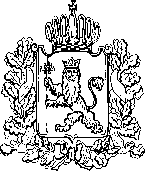 АДМИНИСТРАЦИЯ ВЛАДИМИРСКОЙ ОБЛАСТИПРАВЛЕНИЕ ДЕПАРТАМЕНТА ЦЕН И ТАРИФОВПОСТАНОВЛЕНИЕ08.12.2016						                                                      № 43/42О тарифах на тепловую энергию В соответствии с Федеральным законом от 27.07.2010 № 190-ФЗ «О теплоснабжении», постановлением Правительства Российской Федерации от 22.10.2012 № 1075 «О ценообразовании в сфере теплоснабжения», Методическими указаниями по расчету регулируемых цен (тарифов) в сфере теплоснабжения, утвержденными приказом Федеральной службы по тарифам от 13.06.2013 № 760-э, департамент цен и тарифов администрации Владимирской области п о с т а н о в л я е т:  1. Установить тарифы на тепловую энергию ООО «ВладЖилКоммСервис» МО Боголюбовское с/п, МО Новоалександровское с/п, c календарной разбивкой согласно приложениям № 1, 2.2. Тарифы, установленные в пункте 1 настоящего постановления, действуют:-  с 01 января 2017 года по 30 июня 2017 года;-  с 01 июля 2017 года по 31 декабря 2017 года;-  с 01 января 2018 года по 30 июня 2018 года;-  с 01 июля 2018 года по 31 декабря 2018 года;-  с 01 января 2019 года по 30 июня 2019 года;-  с 01 июля 2019 года по 31 декабря 2019 года; -  с 01 января 2020 года по 30 июня 2020 года;-  с 01 июля 2020 года по 31 декабря 2020 года;-  с 01 января 2021 года по 30 июня 2021 года;-  с 01 июля 2021 года по 31 декабря 2021 года.3. Установить долгосрочные параметры регулирования, устанавливаемые на долгосрочный период регулирования для формирования тарифов с использованием метода индексации установленных тарифов, согласно приложениям № 3, 4.4. Настоящее постановление подлежит официальному опубликованию в средствах массовой информации.Заместитель председателя правлениядепартамента цен и тарифовадминистрации Владимирской области                                            М. С. НовоселоваТарифы на тепловую энергию (мощность), поставляемую потребителям(МО БОГОЛЮБОВСКОЕ С/П)<*> Выделяется в целях реализации пункта 6 статьи 168 Налогового кодекса Российской Федерации (часть вторая)Тарифы на тепловую энергию (мощность), поставляемую потребителям(МО НОВОАЛЕКСАНДРОВСКОЕ С/П)<*> Выделяется в целях реализации пункта 6 статьи 168 Налогового кодекса Российской Федерации (часть вторая)Долгосрочные параметры регулирования, устанавливаемые на долгосрочный период регулирования для формирования тарифов с использованием метода индексации установленных тарифов (МО БОГОЛЮБОВСКОЕ С/П)Долгосрочные параметры регулирования, устанавливаемые на долгосрочный период регулирования для формирования тарифов с использованием метода индексации установленных тарифов (МО НОВОАЛЕКСАНДРОВСКОЕ С/П)Приложение № 1к постановлению департаментацен и тарифов администрацииВладимирской областиот 08.12.2016 № 43/42№ п/пНаименование регулируемой организацииВид тарифаГодВода1.ООО «ВладЖилКоммСервис»Для потребителей, в случае отсутствия дифференциации тарифов по схеме подключения (без учёта НДС)Для потребителей, в случае отсутствия дифференциации тарифов по схеме подключения (без учёта НДС)Для потребителей, в случае отсутствия дифференциации тарифов по схеме подключения (без учёта НДС)1.ООО «ВладЖилКоммСервис»одноставочный
руб./Гкал01.01.2017-30.06.20171 799,721.ООО «ВладЖилКоммСервис»одноставочный
руб./Гкал01.07.2017-31.12.20171 800,421.ООО «ВладЖилКоммСервис»одноставочный
руб./Гкал01.01.2018-30.06.20181 800,421.ООО «ВладЖилКоммСервис»одноставочный
руб./Гкал01.07.2018-31.12.20181 863,861.ООО «ВладЖилКоммСервис»одноставочный
руб./Гкал01.01.2019-30.06.20191 863,861.ООО «ВладЖилКоммСервис»одноставочный
руб./Гкал01.07.2019-31.12.20191 926,031.ООО «ВладЖилКоммСервис»одноставочный
руб./Гкал01.01.2020-30.06.20201 926,031.ООО «ВладЖилКоммСервис»одноставочный
руб./Гкал01.07.2020-31.12.20201 990,361.ООО «ВладЖилКоммСервис»одноставочный
руб./Гкал01.01.2021-30.06.20211 990,361.ООО «ВладЖилКоммСервис»одноставочный
руб./Гкал01.07.2021-31.12.20212 056,921.ООО «ВладЖилКоммСервис»Население (тарифы указываются с учётом НДС)*Население (тарифы указываются с учётом НДС)*Население (тарифы указываются с учётом НДС)*1.ООО «ВладЖилКоммСервис»одноставочный
руб./Гкал01.01.2017-30.06.20172 123,671.ООО «ВладЖилКоммСервис»одноставочный
руб./Гкал01.07.2017-31.12.20172 124,501.ООО «ВладЖилКоммСервис»одноставочный
руб./Гкал01.01.2018-30.06.20182 124,501.ООО «ВладЖилКоммСервис»одноставочный
руб./Гкал01.07.2018-31.12.20182 199,351.ООО «ВладЖилКоммСервис»одноставочный
руб./Гкал01.01.2019-30.06.20192 199,351.ООО «ВладЖилКоммСервис»одноставочный
руб./Гкал01.07.2019-31.12.20192 272,721.ООО «ВладЖилКоммСервис»одноставочный
руб./Гкал01.01.2020-30.06.20202 272,721.ООО «ВладЖилКоммСервис»одноставочный
руб./Гкал01.07.2020-31.12.20202 348,621.ООО «ВладЖилКоммСервис»одноставочный
руб./Гкал01.01.2021-30.06.20212 348,621.ООО «ВладЖилКоммСервис»одноставочный
руб./Гкал01.07.2021-31.12.20212 427,17Приложение № 2к постановлению департаментацен и тарифов администрацииВладимирской областиот 08.12.2016 № 43/42№ п/пНаименование регулируемой организацииВид тарифаГодВода1.ООО «ВладЖилКоммСервис»Для потребителей, в случае отсутствия дифференциации тарифов по схеме подключения (без учёта НДС)Для потребителей, в случае отсутствия дифференциации тарифов по схеме подключения (без учёта НДС)Для потребителей, в случае отсутствия дифференциации тарифов по схеме подключения (без учёта НДС)1.ООО «ВладЖилКоммСервис»одноставочный
руб./Гкал01.01.2017-30.06.20171 629,371.ООО «ВладЖилКоммСервис»одноставочный
руб./Гкал01.07.2017-31.12.20171 678,921.ООО «ВладЖилКоммСервис»одноставочный
руб./Гкал01.01.2018-30.06.20181 678,921.ООО «ВладЖилКоммСервис»одноставочный
руб./Гкал01.07.2018-31.12.20181 724,091.ООО «ВладЖилКоммСервис»одноставочный
руб./Гкал01.01.2019-30.06.20191 724,091.ООО «ВладЖилКоммСервис»одноставочный
руб./Гкал01.07.2019-31.12.20191 768,071.ООО «ВладЖилКоммСервис»одноставочный
руб./Гкал01.01.2020-30.06.20201 768,071.ООО «ВладЖилКоммСервис»одноставочный
руб./Гкал01.07.2020-31.12.20201 813,481.ООО «ВладЖилКоммСервис»одноставочный
руб./Гкал01.01.2021-30.06.20211 813,481.ООО «ВладЖилКоммСервис»одноставочный
руб./Гкал01.07.2021-31.12.20211 860,381.ООО «ВладЖилКоммСервис»Население (тарифы указываются с учётом НДС)*Население (тарифы указываются с учётом НДС)*Население (тарифы указываются с учётом НДС)*1.ООО «ВладЖилКоммСервис»одноставочный
руб./Гкал01.01.2017-30.06.20171 922,661.ООО «ВладЖилКоммСервис»одноставочный
руб./Гкал01.07.2017-31.12.20171 981,131.ООО «ВладЖилКоммСервис»одноставочный
руб./Гкал01.01.2018-30.06.20181 981,131.ООО «ВладЖилКоммСервис»одноставочный
руб./Гкал01.07.2018-31.12.20182 034,431.ООО «ВладЖилКоммСервис»одноставочный
руб./Гкал01.01.2019-30.06.20192 034,431.ООО «ВладЖилКоммСервис»одноставочный
руб./Гкал01.07.2019-31.12.20192 086,321.ООО «ВладЖилКоммСервис»одноставочный
руб./Гкал01.01.2020-30.06.20202 086,321.ООО «ВладЖилКоммСервис»одноставочный
руб./Гкал01.07.2020-31.12.20202 139,911.ООО «ВладЖилКоммСервис»одноставочный
руб./Гкал01.01.2021-30.06.20212 139,911.ООО «ВладЖилКоммСервис»одноставочный
руб./Гкал01.07.2021-31.12.20212 195,25Приложение № 3к постановлению департаментацен и тарифов администрацииВладимирской областиот 08.12.2016 № 43/42№
п/пНаименование регулируемой 
организацииГодБазовый  уровень операционных расходовИндекс эффективности
операционных расходовНормативный уровень прибылиУровеньнадежности теплоснабженияУровеньнадежности теплоснабженияПоказатели энергосбережения энергетическойэффективностиПоказатели энергосбережения энергетическойэффективностиПоказатели энергосбережения энергетическойэффективностиРеализация программ в области энергосбережения и повышения энергетической эффективностиДинамика измененияРасходов на топливо№
п/пНаименование регулируемой 
организацииГодБазовый  уровень операционных расходовИндекс эффективности
операционных расходовНормативный уровень прибылиКоличество прекращений подачи тепловой энергии, теплоносителя в результате технологических нарушений на тепловых сетях на 1 км тепловых сетейКоличество прекращений подачи тепловой энергии, теплоносителя в результате технологических нарушений на источниках тепловой энергии на 1 Гкал/час установленной мощностиУдельный расход топлива на производство единицы тепловой энергии, отпускаемой с коллекторов источников тепловой энергииВеличина технологических потерь при передаче тепловой энергии по тепловым сетямВеличина технологических потерь при передаче теплоносителя по тепловым сетямРеализация программ в области энергосбережения и повышения энергетической эффективностиДинамика измененияРасходов на топливо№
п/пНаименование регулируемой 
организацииГодтыс. руб.%%--кг.у.т./ГкалГкал/годкуб. м (т)/год--1ООО «ВладЖилКомм-Сервис»20171 320,42-0,500171,78639---1ООО «ВладЖилКомм-Сервис»2018-1,00,500171,78639---1ООО «ВладЖилКомм-Сервис»2019-1,00,500171,78639---1ООО «ВладЖилКомм-Сервис»2020-1,00,500171,78639---1ООО «ВладЖилКомм-Сервис»2021-1,00,500171,78639---Приложение № 4к постановлению департаментацен и тарифов администрацииВладимирской областиот 08.12.2016 № 43/№
п/пНаименование регулируемой 
организацииГодБазовый  уровень операционных расходовИндекс эффективности
операционных расходовНормативный уровень прибылиУровеньнадежности теплоснабженияУровеньнадежности теплоснабженияПоказатели энергосбережения энергетическойэффективностиПоказатели энергосбережения энергетическойэффективностиПоказатели энергосбережения энергетическойэффективностиРеализация программ в области энергосбережения и повышения энергетической эффективностиДинамика измененияРасходов на топливо№
п/пНаименование регулируемой 
организацииГодБазовый  уровень операционных расходовИндекс эффективности
операционных расходовНормативный уровень прибылиКоличество прекращений подачи тепловой энергии, теплоносителя в результате технологических нарушений на тепловых сетях на 1 км тепловых сетейКоличество прекращений подачи тепловой энергии, теплоносителя в результате технологических нарушений на источниках тепловой энергии на 1 Гкал/час установленной мощностиУдельный расход топлива на производство единицы тепловой энергии, отпускаемой с коллекторов источников тепловой энергииВеличина технологических потерь при передаче тепловой энергии по тепловым сетямВеличина технологических потерь при передаче теплоносителя по тепловым сетямРеализация программ в области энергосбережения и повышения энергетической эффективностиДинамика измененияРасходов на топливо№
п/пНаименование регулируемой 
организацииГодтыс. руб.%%--кг.у.т./ГкалГкал/годкуб. м (т)/год--1ООО «ВладЖилКомм-Сервис»20171 265,44-0,500156,40501,33---1ООО «ВладЖилКомм-Сервис»2018-1,00,500156,40501,33---1ООО «ВладЖилКомм-Сервис»2019-1,00,500156,40501,33---1ООО «ВладЖилКомм-Сервис»2020-1,00,500156,40501,33---1ООО «ВладЖилКомм-Сервис»2021-1,00,500156,40501,33---